Kauno miesto savivaldybės taryba  n u s p r e n d ž i a: 1. Pakeisti Kauno miesto savivaldybės 2023–2025 metų strateginį veiklos planą, patvirtintą Kauno miesto savivaldybės tarybos 2023 m. vasario 7 d. sprendimu Nr. T-1 „Dėl Kauno miesto savivaldybės 2023–2025 metų strateginio veiklos plano patvirtinimo“: 1.1. Papildyti nauju penktu skirsniu: „PENKTAS SKIRSNIS KITOS NUOSTATOS Kauno miesto savivaldybės infrastruktūros plėtros priemonių 2023–2025 m. planas (4 priedas) ir Kauno miesto savivaldybės infrastruktūros plėtros rėmimo programos lėšų panaudojimo 2023 metų planas (5 priedas) įtraukiami kaip SVP priedai. Minėti priedai parengti vadovaujantis Lietuvos Respublikos savivaldybių infrastruktūros plėtros įstatymo nuostatomis.“ 1.2. Pakeisti 2 priedo lentelę „Bendras lėšų poreikis ir numatomi finansavimo šaltiniai“ ir ją išdėstyti taip: 1.3. Papildyti 2 priedą nauja pastraipa pagal kodą: 1.4. Papildyti 2 priedą nauja pastraipa pagal kodą: 1.5. Pakeisti 2 priedo pastraipą, prasidedančią 2 kodu, ir ją išdėstyti taip: 1.6. Pakeisti 2 priedo pastraipą, prasidedančią 2.2 kodu, ir ją išdėstyti taip: 1.7. Pakeisti 2 priedo pastraipą, prasidedančią 2.2.2 kodu, ir ją išdėstyti taip: 1.8. Pakeisti 2 priedo pastraipą, prasidedančią 2.2.2.3 kodu, ir ją išdėstyti taip: 1.9. Pakeisti 2 priedo pastraipą, prasidedančią 2.2.2.4 kodu, ir ją išdėstyti taip: 1.10. Pakeisti 3 priedo pastraipos, prasidedančios 3.1.1.1.005 kodu, pavadinimą ir jį išdėstyti taip: „Tarybos narių ir komisijų veiklos užtikrinimas“. 1.11. Pakeisti 3 priedo pastraipos, prasidedančios 3.1.1.1.002 kodu, pavadinimą ir jį išdėstyti taip: „Kauno miesto savivaldybės institucijų žmogiškųjų išteklių valdymas“. 2. Šis sprendimas per vieną mėnesį nuo jo paskelbimo dienos gali būti skundžiamas Regionų apygardos administracinio teismo Kauno rūmams (A. Mickevičiaus g. 8A, Kaunas) Lietuvos Respublikos administracinių bylų teisenos įstatymo nustatyta tvarka. 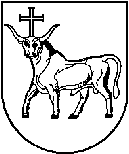 KAUNO MIESTO SAVIVALDYBĖS TARYBAKAUNO MIESTO SAVIVALDYBĖS TARYBASPRENDIMASSPRENDIMASDĖL KAUNO MIESTO SAVIVALDYBĖS TARYBOS 2023 M. VASARIO 7 D. SPRENDIMO NR. T-1 „DĖL KAUNO MIESTO SAVIVALDYBĖS 2023–2025 METŲ STRATEGINIO VEIKLOS PLANO PATVIRTINIMO“ PAKEITIMODĖL KAUNO MIESTO SAVIVALDYBĖS TARYBOS 2023 M. VASARIO 7 D. SPRENDIMO NR. T-1 „DĖL KAUNO MIESTO SAVIVALDYBĖS 2023–2025 METŲ STRATEGINIO VEIKLOS PLANO PATVIRTINIMO“ PAKEITIMO2023 m. birželio 20 d.    Nr. T-2982023 m. birželio 20 d.    Nr. T-298KaunasKaunas„Finansavimo šaltiniai„Finansavimo šaltiniai2023 m. asignavimų planas2024 m. asignavimų planas2025 m. asignavimų planasKodasPavadinimas2023 m. asignavimų planas2024 m. asignavimų planas2025 m. asignavimų planas1.Savivaldybės biudžeto lėšos366 275 808,38354 727 365,00334 990 951,001.1.Savivaldybės biudžeto asignavimai savarankiškosioms funkcijoms atlikti200 789 095,38193 332 071,00179 229 757,001.1.1.Pajamų lėšos programai finansuoti16 173 015,6715 830 486,0016 201 905,001.1.2.Asignavimai kitoms savarankiškosioms funkcijoms atlikti184 616 079,71177 501 585,00163 027 852,001.2.Skolintos lėšos5 882 400,005 559 200,001.3.Dotacijos159 604 313,00155 836 094,00155 761 194,001.3.1.Valstybinėms (valstybės perduotoms savivaldybėms) funkcijoms atlikti20 363 412,0020 363 412,0020 363 512,001.3.2.Ugdymo reikmėms finansuoti131 102 100,00126 625 500,00126 625 500,001.3.3.Valstybinių investicijų programos lėšos75 000,001 000 000,00925 000,001.3.6.Kita dotacija8 063 801,007 847 182,007 847 182,002.Europos Sąjungos struktūrinių fondų ir kitų fondų paramos lėšos14 480 453,406 787 860,0011 204 790,003.Lėšos iš valstybės biudžeto89 243 470,0088 846 060,0088 855 510,00Iš viso469 999 731,78450 361 285,00435 051 251“. „2.2.2.3.036Projekto „Pabėgėlių iš Ukrainos priėmimas ir ankstyva integracija“ Nr. HOME/ 2022/AMIF/AG/EMAS/ TF1/LT/0013 įgyvendini-masInvesti-cijų ir projek-tų skyriusIš viso305 902,40100 000,00Atlik-tų veiklų dalis nuo visų pro-jekto veiklųProc.70300.“„2.2.2.3.036Projekto „Pabėgėlių iš Ukrainos priėmimas ir ankstyva integracija“ Nr. HOME/ 2022/AMIF/AG/EMAS/ TF1/LT/0013 įgyvendini-masInvesti-cijų ir projek-tų skyrius2.305 902,40100 000,00Atlik-tų veiklų dalis nuo visų pro-jekto veiklųProc.70300.“„2.2.2.4.001Projekto ,,SOC taškas – skaitmeninė platforma integracijai ir socialinei atskirčiai mažinti, priartinant socialinių paslaugų ir socialinės paramos prieinamu-mą Kauno mieste ir Telšių rajone“ įgyvendini-masInvesti-cijų ir projek-tų skyriusIš viso23 620,0070 860,0092 240,00Atliktų veiklų dalis nuo visų pro-jekto veiklųProc.205030.“„2.2.2.4.001Projekto ,,SOC taškas – skaitmeninė platforma integracijai ir socialinei atskirčiai mažinti, priartinant socialinių paslaugų ir socialinės paramos prieinamu-mą Kauno mieste ir Telšių rajone“ įgyvendini-masInvesti-cijų ir projek-tų skyrius2.23 620,0070 860,0082 790,00Atliktų veiklų dalis nuo visų pro-jekto veiklųProc.205030.“„2.2.2.4.001Projekto ,,SOC taškas – skaitmeninė platforma integracijai ir socialinei atskirčiai mažinti, priartinant socialinių paslaugų ir socialinės paramos prieinamu-mą Kauno mieste ir Telšių rajone“ įgyvendini-masInvesti-cijų ir projek-tų skyrius3.9 450,00Atliktų veiklų dalis nuo visų pro-jekto veiklųProc.205030.“„2Gyventojo poreikius atliepianti gyvenimo kokybės sumaniam, aktyviam ir sveikam gyventojui programa469 999 731,78450 361 285,00435 051 251,00.“„2.2Sveikai, socialiai aktyviai ir kokybiškai gyvenantis kaunietis156 915 078,25151 981 807,00148 184 106,00.“„2.2.2Užtikrinti kokybiškas sveikatos ir socialines paslaugas, plėtojant inovatyvią ir efektyvią pagalbos paslaugų sistemą153 185 043,54148 446 632,00144 765 931,00.“„2.2.2.3Plėtoti tvarų socialinių paslaugų tinklą mieste135 459 217,06130 344 080,00129 661 075,00.“„2.2.2.4Sukurti bendrą informavimo sistemą ir didinti informacijos prieinamumą skirtingoms gyventojų grupėms sveikatos, sveikatinimo ir socialinių paslaugų srityse23 620,0070 860,0092 240,00.“Savivaldybės merasVisvaldas Matijošaitis